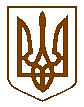 ЧЕРГОВІ МІСЦЕВІ ВИБОРИ25 жовтня 2020 рокуЛьвівська обласна територіальна виборча комісіяЛьвівська областьПОСТАНОВАЛьвівська обласна радавул. Володимира Винниченка, 18, м. Львів19 год. 40 хв.25 вересня 2020 року									№ 26Про реєстрацію уповноважених осіб місцевих організацій політичних партій у єдиному багатомандатному виборчому окрузі та територіальних виборчих округах Львівської області на чергових виборах депутатів Львівської обласної ради 25 жовтня 2020 рокуДо Львівської обласної територіальної виборчої комісії 25 вересня 2020 року надійшли заяви від Львівської крайової організації політичної партії «Народний Рух України» та Львівської обласної організації Політичної партії «Об’єднання «САМОПОМІЧ», разом з іншими документами, щодо реєстрації уповноважених осіб цих місцевих організацій політичних партій в єдиному багатомандатному виборчому окрузі та дев’яти територіальних виборчих округах Львівської області на чергових виборах депутатів Львівської обласної ради 25 жовтня 2020 року.Розглянувши зазначені документи, Львівська обласна територіальна виборча комісія встановила їх відповідність вимогам Виборчого кодексу України.Враховуючи викладене, відповідно до частин другої, п’ятої – сьомої статті 236 Виборчого кодексу України, Львівська обласна територіальна виборча комісія  постановляє:1. Зареєструвати Филипця Євгена Юрійовича та Левицького Тараса Миколайовича уповноваженими особами від Львівської крайової організації політичної партії «Народний Рух України» в єдиному багатомандатному виборчому окрузі та дев’яти територіальних виборчих округах Львівської області на чергових виборах депутатів Львівської обласної ради 25 жовтня 2020 року.2. Зареєструвати Дунаєвську Ольгу Євстахіївну уповноваженою особою від Львівської обласної організації Політичної партії «Об’єднання «САМОПОМІЧ» в єдиному багатомандатному виборчому окрузі та дев’яти територіальних виборчих округах Львівської області на чергових виборах депутатів Львівської обласної ради 25 жовтня 2020 року.3. Копію цієї постанови та посвідчення відповідних уповноважених осіб, встановленої форми видати представникам вищезазначених місцевих організацій політичних партій в обласній територіальній виборчій комісії.4. Цю постанову оприлюднити на офіційному веб-сайті Львівської обласної ради та веб-сайті Агенції інформації та аналітики «Гал-інфо».Голова Львівської обласної ТВК					Андрій ЛОЗИНСЬКИЙСекретар Львівської обласної ТВК					Марія БУЛКА